Contact Clerk on 01793 740744 or clerk@chiseldon-pc.gov.uk			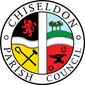 Finance, Policies and Staff Committeemeeting at Butts Road Chapel, Thursday 4th January 2018 at 7.30pmAGENDA                                              Signed by Clerk: C. Wilkinson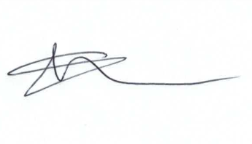 Additional Information:Clerk to give Chair the updated risk assessment for Finance for signature.1. Attendances and apologies for absence2. Declarations of interest3. Public recess4. Approval of minutes (From 30th November 2017)Matters arising not on the agenda Action points FINANCEREVIEW ACCOUNTS5. Review Accounts for November 2017 and December 2017VOTE ON EXPENDITURE6.  EGPA committee request £160.00 to do a major trim of apple trees at allotment. 7.  EGPA committee request £225.00 plus VAT for new plastic dog bin at Rec field. Plus £22.95 delivery and £50.00 installation & removal of old corroded metal bin.8.  EGPA committee request £600 plus VAT on growth regulator of Rec field in Spring 2018. Can come out of 2018/19 budget.BUDGET9. Final review and vote of 2018/19 budget. To be presented for approval at Jan 18 full council meeting.POLICIES & LEASES10. Data Protection update if required. (waiting for SLCC to release their version)STAFF & HRNo agenda items11. Any other business.(Note, items in AOB cannot have a vote)Next meeting:  Thursday 22nd February 2018 in the Old Chapel, Butts Road at 7.30pm 